Pyramidal dicationic Ge(II) complexes with homoleptic neutral pnictine coordination: a combined experimental and density functional theory studyRhys P. King, Victoria K. Greenacre, William Levason, John M. Dyke, and Gillian Reid*School of Chemistry, University of Southampton, Southampton SO17 1BJ, UK; Email: G.Reid@soton.ac.ukAbstractAn unusual series of Ge(II) dicationic species with homoleptic phosphine and arsine coordination, [Ge(L)][OTf]2, L = 3 x PMe3, triphos (MeC(CH2CH2PPh2)3), triars (MeC(CH2CH2AsMe2)3) or 3-tetraphos (P(CH2CH2PPh2)3) (OTf = O3SCF3) have been prepared by reaction of [GeCl2(dioxane)] with L and 2 mol. equiv. Me3SiOTf in anhydrous CH2Cl2 (or MeCN for L = triars, triphos). X-ray crystal structures are reported for [Ge(PMe3)3][OTf]2, [Ge(triars)][OTf]2 and [Ge(3-tetraphos)][OTf]2, confirming homoleptic P3- or As3-coordination at Ge(II) in each case and with the discrete OTf anions providing charge balance.  The Ge-P/As bond lengths are significantly shorter than those in neutral germanium(II) dihalide complexes with diphosphine or diarsine coordination (Inorg. Chem., 2010, 49, 752). Solution NMR spectroscopic data indicate that the complexes are labile in solution.  Using excess AsMe3 and [GeCl2(dioxane)] gives only the neutral  product, [Ge(AsMe2)2(OTf)2], the crystal structure of which shows four coordination at Ge(II), via two As donor atoms and an O-atom from two 1-OTf ligands; further weak, long-range intermolecular interactions give a chain polymer.    The electronic structure of the [Ge(PMe3)3]2+ dication has been investigated using density functional theory (DFT) calculations. The computed geometrical parameters for this dication are in good agreement with the experimental X-ray crystallographic values in [Ge(PMe3)3][OTf]2. The results also indicate that the pyramidal arrangement of the [Ge(PMe3)3]2+ (computed P-Ge-P angle 96.8  at the B3LYP-D3 level) arises  from a balance between electronic energy (Eelec) contributions, which favor a lower P-Ge-P angle, and nuclear-nuclear contributions (Enn), which favor a higher P-Ge-P angle, to the total energy (ETOT). An AIM (Atoms in Molecules) analysis reveals that one reason why Eelec decreases as the P-Ge-P angle decreases is because of CH and HH interactions between atoms on different CH3 groups. The stability of the [Ge(PMe3)3]2+ dication is enhanced by the distribution of a significant part of the positive charge on Ge2+ to the atomic centres of the PMe3 ligands. Similar results were obtained for [Ge(AsMe3)3][OTf]2, showing the tris-AsMe3 complex to be less stable compared to the PMe3 analog. Related calculations were also performed for the neutral [Ge(PMe3)2(OTf)2] and [Ge(AsMe3)2(OTf)2] complexes.IntroductionThe last 20 or so years have seen much renewed interest in the organometallic and coordination chemistry of the main group elements fuelled by a combination of factors, including increased awareness of the chemical and structural diversity in this part of the periodic table, development of metal-free catalysts and reagents, new radio-imaging agents, as well as the discovery of unprecedented molecular complexes, clusters and radicals, etc. Within Group 14, germanium compounds have attracted considerable interest, including germylenes, Ge-Ge bonded species, radicals, clusters, Ge-based catalysts and precursors for semiconductor materials for technology applications. While the +4 oxidation state dominates for germanium, cationic complexes based upon the +2 oxidation state, carrying a Ge-based lone pair of electrons, have attracted significant interest and have also stimulated the development of a range of unusual new dicationic Ge(II) coordination complexes. These have used a variety of ligand types, such as cryptands, crown ethers,, and tri- or tetra-aza macrocycles5, that tend to encapsulate the metalloid ion, tetra-amines and isocyanides, as well as bulky acyclic ligands such as N-heterocyclic carbenes, and substituted imidazolyl ligands,, which provide some steric protection for the Ge(II) ion. A small number of examples with smaller chelates such as 2,2′-bipyridine (bipy), have also been described. Invariably the reported dications contain neutral ligands involve C-, N- and O-donor ligands. In contrast, Ge(II) cations bearing neutral, soft donor ligands are very scarce, comprising only the monocationic species with mixed thia/oxa crowns, [GeCl(L)]+ (L = [15]aneS2O3 and [18]aneS3O3), in which the O donor atoms promote endocyclic coordination and binding of the thioether groups, and [GeCl{o-C6H4(AsMe2)2}][GeCl3].16 In this work we report the preparation of the first series of pyramidal Ge(II) dications bearing homoleptic tris-phosphine or tris-arsine donor sets, along with a combined experimental and computational study of their geometric and electronic structures via X-ray crystallography and density functional theory (DFT) calculations. The spectroscopic properties of the new complexes are also described.  We have previously described a series of neutral Ge(II) dihalide complexes with diphosphine and diarsine ligands, however, with the exception of [GeCl{o-C6H4(AsMe2)2}][GeCl3], in all cases the halide ligands were retained. Gray has reported the preparation and crystal structure of [GeCl(Me2PCH2CH2PMe2)]OTf, which adopts a distorted disphenoidal geometry with a long GeOTf contact (2.996(2) Å).  We also note that a dication of general formula [Ge(PR3)3]2+ is isoelectronic with [Ga(PR3)3]+.  The crystal structure of the pyramidal Ga(I) cation, [Ga(PPh3)3]+, with a weakly coordinating fluorous aluminate anion has been reported by Krossing and co-workers. Results and discussionPreparation of Ge(II) complexesA series of dicationic Ge(II) pnictine complexes [Ge(L)][OTf]2, was prepared by reaction of [GeCl2(dioxane)] with two equivalents of TMSOTf (Me3SiO3SCF3) and ligand L (L = 3 x PMe3, triphos, tetraphos) in CH2Cl2 solution, or for L = triars, triphos using MeCN as the solvent, according to Scheme 1. In addition to the sterically small PMe3 (and AsMe3), the tripodal triphos, tetraphos and triars ligands were employed to probe the effect of ligand architecture, denticity and donor type on the resulting complexes. In all cases the products were isolated as powdered or crystalline solids in good yield and for the complexes with the tri- and tetradentate ligands the microanalytical data are consistent with the formulations in Scheme 1.   We were unable to obtain a good match to the calculated %C and %H by microanalysis for [Ge(PMe3)3](OTf)2, despite several attempts. Drying the complex under a stream of nitrogen gas led to values intermediate between those expected for a 3:1 and 2:1 PMe3:Ge ratio even though several crystals were confirmed to be [Ge(PMe3)3](OTf)2 as discussed below, while drying the tris complex in vacuo produced a white powder that fitted closely to the 2:1 species, [Ge(PMe3)2(OTf)2], whose structure has been mentioned in a thesis, but not published. These results are consistent with one PMe3 ligand being lost easily from the Ge(II) ion. Using three equivalents of AsMe3 gave only the neutral bis-trimethylarsine species, [Ge(AsMe3)2(OTf)2]. We were unable to isolate a tris-trimethylarsine complex even with excess AsMe3, presumably reflecting the weaker -donor power of the arsine compared to PMe3. Finally, reacting the heavier stibine, SbEt3, with [GeCl2(dioxane)] and TMSOTf produced a mixture of several species as indicated by  the 1H NMR data, including [EtSb(SbEt3)2][OTf]2, the [MeSb(SbMe3)2]2+ analog of which is known, hence this was not pursued further. Scheme 1 Preparative routes to the new complexes reported in this workGiven the expected lability of the Ge(II) complexes with soft phosphine and arsine coordination, along with the presence of the potentially weakly coordinating OTf and the Ge-based valence  electrons, establishing the solid state structures via X-ray crystallographic analysis was paramount. Hence the discussion will first focus on the solid state structures, followed by a brief discussion of the solution behavior, via NMR spectroscopic analysis. The electronic structure of these complexes as revealed by DFT calculations will then be discussed.Structural studiesCrystals of the complexes were obtained as described in the Experimental section. The crystal structure of [Ge(PMe3)3][OTf]2 confirms the presence of a Ge(II) dication with the three PMe3 ligands creating a pyramidal coordination environment (Figure 1, Table S1), with Ge-P distances in the range 2.3747(5)-2.3970(5) Å and P-Ge-P angles spanning 98.085(17)-100.509(18). This is the first example of homoleptic neutral P3-coordination to the Ge(II) dication. The top face of the Ge(II) ion can be  assumed to accommodate the Ge-based lone pair. There are no significant interactions to neighboring OTf groups, which provide charge balance, but are discrete, with the closest GeO(OTf) distance being some 4.28 Å.   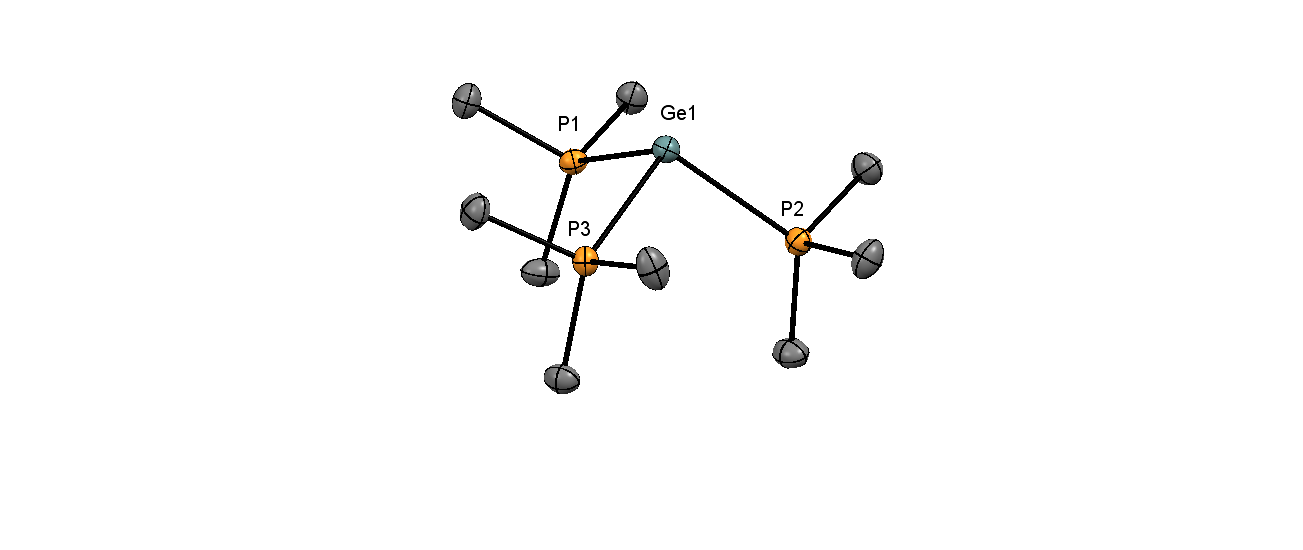 Figure 1 The crystal structure of the dication in [Ge(PMe3)3][OTf]2 showing the atom numbering scheme. Ellipsoids are drawn at the 50% probability level. The triflate anions and H atoms are omitted for clarity. Selected bond lengths (Å) and angles (˚) are: Ge1-P1 = 2.3747(5), Ge1-P2 = 2.3828(5), Ge1-P3 = 2.3970(5), Ge1O3 (closest oxygen to Ge) = 4.2853(17). P1-Ge1-P3 = 98.085(17), P1-Ge1-P2 = 100.509(18), P2-Ge1-P3 = 99.276(18).Under similar experimental conditions, a 1:3 Ge:AsMe3 ratio produces only the neutral, highly distorted tetrahedral bis-trimethylarsine complex, [Ge(AsMe3)2(OTf)2], whose structure was also determined. The complex has 2-fold crystallographic symmetry (Figure S6a, SI), with Ge-As = 2.4297(2) Å, short Ge-O(Tf) distances of 2.0170(15) Å. The angle As-Ge-As = 119.600(15), with a much more acute angle O-Ge-O = 98.30(9), is presumably a consequence of both the smaller steric requirements of the triflate, as well as the intermolecular contacts. Further analysis of the crystal packing shows two weak, intermolecular GeO(OTf) contacts per molecule (2.994 Å), leading to a weakly associated chain polymer along the c-direction (Figure S6b, SI). The structure of the corresponding [Ge(PMe3)2(OTf)2] has been included in a thesis,19 although it is not isostructural. The crystallographic data do not appear to be available in the CCDC.  In contrast to the bis-AsMe3 coordination to Ge(II), using the tripodal triars ligand gives  [Ge(triars)][OTf]2. In this complex, the presence of the homoleptic As3-coordinated pyramidal dication, [Ge(triars)]2+ was established from a crystal structure determination (Figure 2), which reveals two very similar, but crystallographically independent, molecules in the asymmetric unit, with Ge-As = 2.5095(9)-2.5550(10) Å. The Ge-As distances are longer than those is the neutral [Ge(AsMe3)2(OTf)2] described above (despite its higher coordination number) and the  As-Ge-As angles, ranging from 81.56(3)- 83.35(3), are also much more acute than in the [Ge(PMe3)3]2+ cation. These are most likely a result of the geometric constraints of the tripodal ligand structure of the triars. The closest GeO(OTf) distance is > 2.80 Å. These are within the sum of the van der Waals radii for Ge and O (3.63 Å), but constitute only very weak contacts to the triflate anions. Hence, the structure is best described as a pyramidal [Ge(triars)]2+ dication; a coordination environment unprecedented for Ge(II). 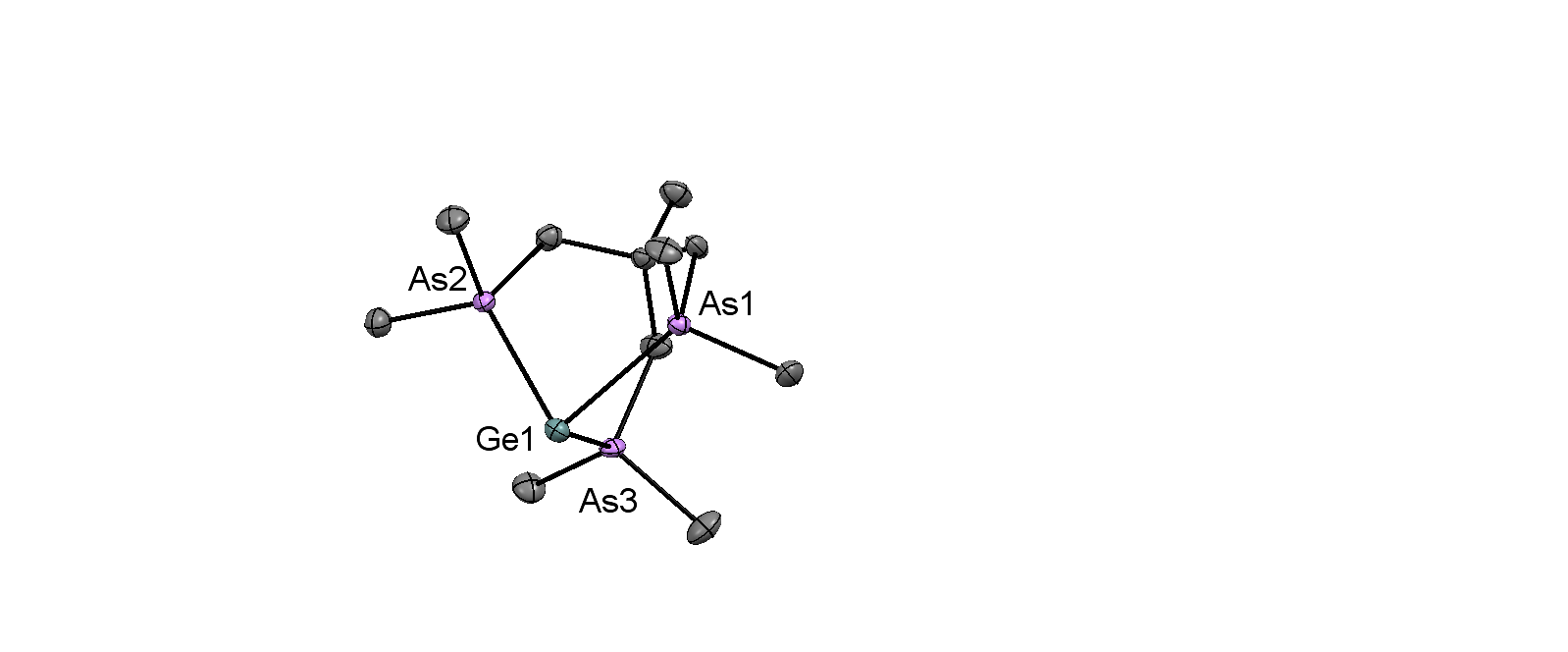 Figure 2 The structure of the dication in [Ge(triars)][OTf]2 showing the atom numbering scheme. Ellipsoids are drawn at the 50% probability level, one of the two [Ge(triars)]2+ in the asymmetric unit is shown and H atoms and triflates are omitted for clarity. Selected bond lengths (Å) and angles (˚) are: Ge1-As1 = 2.5578(9), Ge1-As2 = 2.5543(9), Ge1-As3 = 2.5096(9), As1-Ge1-As2 =  81.56(3), As1-Ge1-As3 = 83.16(3), As2-Ge1-As3 = 82.40(3) Ge1O5 (closest Ge-O(OTf) approach) = 2.804 Å. In an effort to establish whether P4--coordination would occur at Ge(II), the tripodal tetraphosphine, tetraphos, was also used as a ligand. The crystal structure of [Ge(tetraphos)](OTf)2 shows (Figure 3) a discrete [Ge(tetraphos)]2+ dication with the OTf anions essentially discrete and just providing charge balance; the closest GeO distance of ~3.15 Å is very considerably longer than the 2.01 Å seen in [Ge(AsMe3)2(OTf)2], where the OTf groups are clearly coordinated. Notably, the coordination in the cation occurs through three P donor atoms giving a pyramidal geometry, specifically via two terminal -PPh2 groups and the P-donor atom at the bridgehead, forming two five-membered chelate rings and giving a 3-coordination mode with the fourth P-donor atom remaining uncoordinated.  The Ge-P distances (2.4280(9), 2.4298(9), 2.4583(9) Å) are slightly longer than those in [Ge(PMe3)3]2+, most likely due to a combination of the weaker donor -PPh2 groups and the increased steric requirements of tetraphos.Figure 3 The structure of the dication [Ge(3-tetraphos)]2+ showing the atom numbering scheme (with structure showing coordination present). Ellipsoids are drawn at the 50% probability level and H atoms, CH2Cl2 and triflate anions are omitted for clarity. Selected bond lengths (Å) and angles (˚) are: Ge1-P1 = 2.4280(9), Ge1-P2 = 2.4298(9), Ge1-P3 = 2.4583(9), Ge1-P4 = 5.7051(3), Ge1-O6 (closest O to Ge) = 3.15114(12).  P1-Ge1-P2 = 80.55(3), P1-Ge1-P3 = 91.14(3), P2-Ge1-P3 = 81.08(3).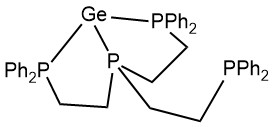 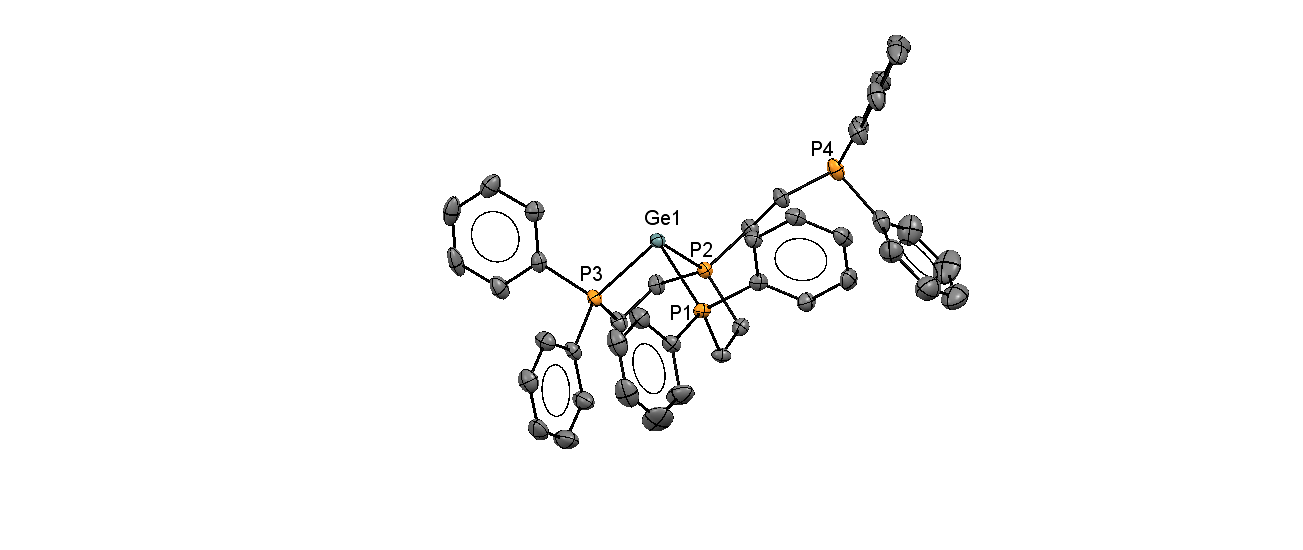 Comparison of these dicationic structures with those of the neutral [GeX2(L-L)] (L-L = diphosphine and diarsine; X = Cl, Br, I) complexes16 and [GeCl(Me2PCH2CH2PMe2)][OTf] 17 reveals significantly shorter Ge-P and Ge-As bond distances in the dications, probably reflecting their more strongly Lewis acidic character, coupled with the lower coordination numbers. The Ge-As bonds in the [GeCl{o-C6H4(AsMe2)2}]+ monocation are also longer (2.5847(5) Å)16 than in the [Ge(triars)]2+ dication reported here.Spectroscopic dataThe bulk products isolated in this study were also characterized using a combination of microanalysis, solution 1H, 19F{1H} and 31P{1H} NMR and IR spectroscopy, as detailed in the Experimental section. As well as the ligand fingerprint, the IR spectra clearly show the peaks expected for OTf (Figures S1-S5, SI).NMR spectra were recorded in CD2Cl2 or CD3CN when solubility in the former was poor. The 1H NMR spectra of the new Ge(II) complexes show resonances consistent with coordination of the pnictine in each case, typically showing high frequency shifts (by ca. 0.7 ppm) relative to the ligands themselves, most notably for the H’s closest to the pnictine donor atom, and with couplings to 31P nuclei for the phosphines. The resonances are also somewhat broadened, particularly so for the [Ge(AsMe3)2(OTf)2], possibly indicating dynamic reversible ligand dissociation in solution. The 19F{1H} NMR spectra for each of the dicationic species show a singlet due to the OTf at ca. 79 ppm, indicating that the anion is dissociated in CD2Cl2 or MeCN solution. The 31P{1H} NMR spectrum of [Ge(triphos)][OTf]2 shows a sharp singlet at 3.7 ppm from the coordinated -PPh2 groups, shifted significantly from that of the triphos itself (26.3 ppm), and is indicative of symmetrical tridentate coordination to a pyramidal Ge(II) ion in solution. For [Ge(tetraphos)][OTf]2, the 1H NMR spectrum is very broad, indicating dynamic exchange between the ‘free’ and coordinated phosphine groups in solution rather than the 3-coordination found in the solid state structure . This is also reflected in the 31P{1H} NMR spectrum which shows two broad singlets at 64.5 ppm and 15.2 ppm, assigned to the apical P-donor atom and three exchanging PPh2 groups. For [Ge(PMe3)3][OTf]2, when a sample dried under a stream of N2 gas is dissolved in CD3CN, a broadened singlet is observed with (31P{1H}) = -12.7, which compares with 60.5 ppm for PMe3 itself.  Density Functional Theory (DFT) CalculationsDFT calculations were carried with the B3LYP-D3 and BP86-D3 functionals, and 6-311G(d) basis sets were used for all atoms. The X-ray crystallographic results for [Ge(PMe3)3]2+ show a three-coordinate, pyramidal Ge(II) cation with a homoleptic P3-donor set and this unusual species was investigated using DFT calculations. Figure 4 shows the optimized structure of the [Ge(PMe3)3]2+ dication obtained at the B3LYP-D3 level. This matches well with the obtained diffraction data (Table S2, SI).  Calculations performed at the BP86-D3 level yielded similar results. The computed Ge-P and P-C bond lengths are slightly longer than the experimentally determined values, by ca. 0.07 Å and ca. 0.025 Å, respectively. The computed P-Ge-P angles are all slightly smaller than the experimental values. These differences may well be a result of crystal packing effects in the solid state. 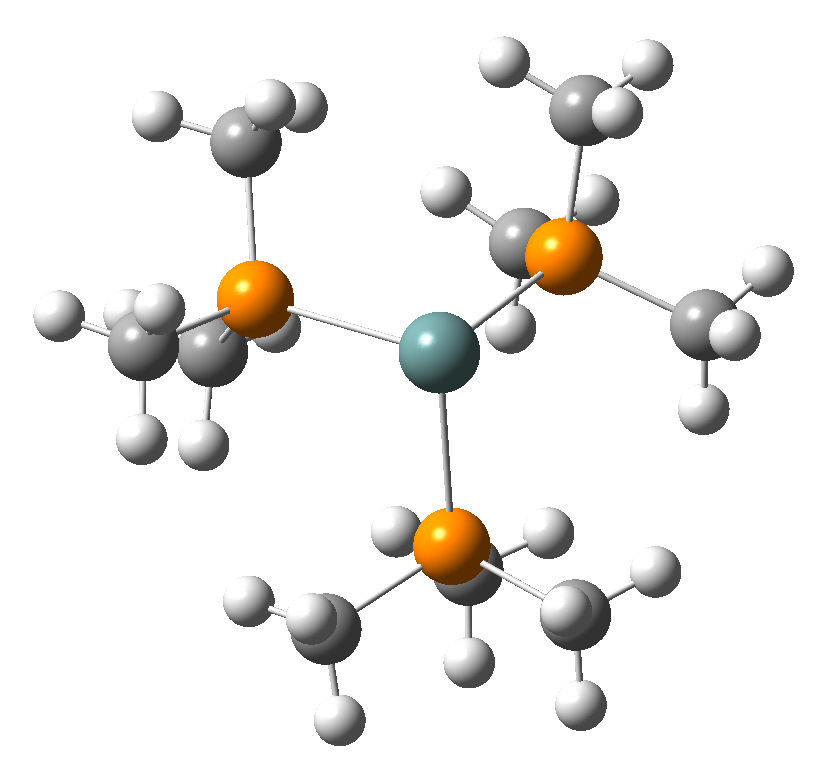 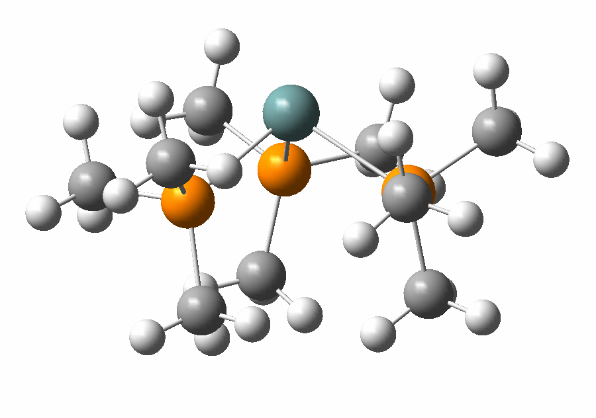 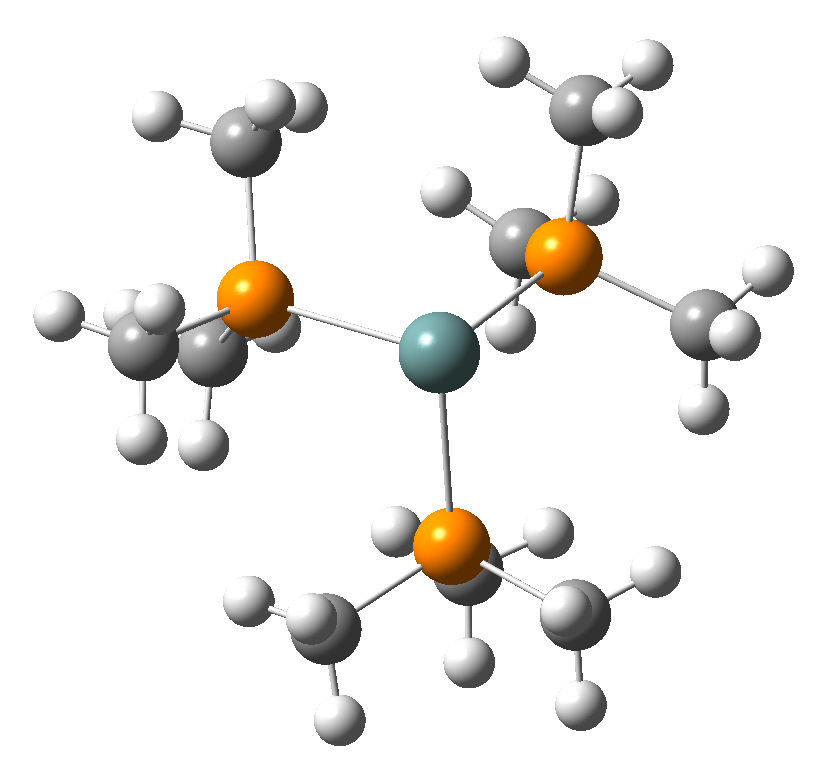 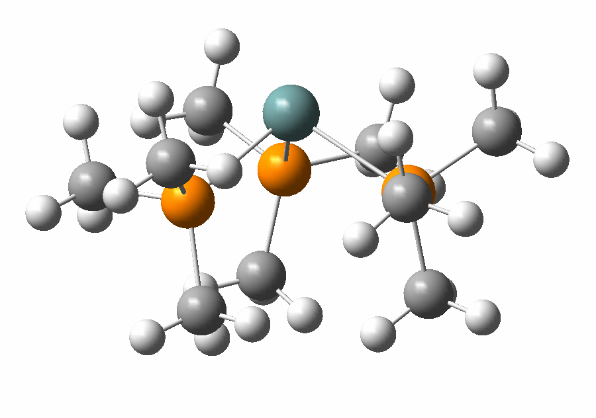 Figure 4 The optimized structure of the dication [Ge(PMe3)3]2+ obtained at the B3LYP-D3 level (views from two different directions are shown). Teal = Ge, orange = P, grey = C, white = H.Due to the similarity of the results obtained from the two computational methods, the B3LYP-D3 data were used for all of the further analyses. The calculated HOMO, HOMO-1, LUMO and LUMO+1 orbitals for [Ge(PMe3)3]2+ are shown in Figure 5. The HOMO exhibits strong P3p-P3p bonding between all three of the phosphorus atoms and the Ge4p-P3p interaction is non-bonding. In the HOMO-1 there are significant Ge4p-P3p bonding and P3p-P3p non-bonding interactions. In both the LUMO and LUMO+1 there are Ge4p-P3p antibonding and weak P3p-P3p antibonding interactions.Figure 5 Representations of the HOMO-1, HOMO, LUMO, and LUMO+1 of [Ge(PMe3)3]2+  determined by B3LYP-D3 calculations.As noted above, [Ge(AsMe3)3][OTf]2 could not be synthesized, although  analogous calculations to those made for [Ge(PMe3)3]2+  were made for [Ge(AsMe3)3]2+ using both B3LYP-D3 and BP86-D3, with good agreement between results from the two functionals (Table S3, SI). Comparing the B3LYP-D3 computed values for [Ge(AsMe3)3]2+ and [Ge(PMe3)3]2+, the Ge-As bonds are increased by ca. 0.1 Å from the Ge-P values, the As-C bonds are increased by ca. 0.13 Å from the P-C values and the As-Ge-As angles have decreased by ca. 1.8  from the P-Ge-P values.In order to gain some understanding of the relative energy changes involved in forming this and other related cation-anion complexes of the type [M(EX3)3][OTf]2, the energetics of the following model reaction were considered:Ge2+ + 3(EX3) → [M(EX3)3]2+    ---------------------        (1)where E = P or As. The results are summarized in Table 1.Table 1: Summary of computed relative energies (ΔE) for reaction (1), average changes of NPA charge on each centre and average bond lengths and angles of [M(EX3)3]2+, at the B3LYP-D3 level.This shows that the formation of [Ge(PMe3)3]2+ is associated with a decrease in the charges on the Ge2+ and the C atoms, while those on the P and H atoms increase., i.e. reaction (1) involves a transfer of electron density from the PMe3 ligands to Ge2+,with the main loss of electron density occurring from the three P atoms and the 27 H atoms. The formation of [Ge(PMe3)3]2+ via reaction (1) is also more exothermic than the formation of  [Ge(AsMe3)3]2+, consistent with our inability to isolate the latter experimentally.In order to understand the factors that control the minimum energy geometry of [Ge(PMe3)3]2+, and in particular,  the P-Ge-P angles in the optimised structure, the total energy of this dication was computed at different P-Ge-P angles. A series of geometry optimizations was performed at fixed P-Ge-P angles (all three P-Ge-P angles were assumed for convenience to be the same based on the experimental and the computational evidence). The total energy (ETOT) obtained from these constrained geometry optimization calculations was then plotted against the P-Ge-P angle and a minimum was obtained at P-Ge-P = 96.8 at the B3LYP-D3 level (Figure 6(a); the mean P-Ge-P angle from the X-ray structure is 99.3). This corresponds to Ge lying out of the P3 plane by 1.259 Å, which compares with 1.133 Å seen in the X-ray structure. The total energy can be written as: ETOT = Eelect + Ennwhere  Enn is the nuclear-nuclear energy and Eelect is the electronic energy, made up of electron kinetic energy (ET), electron-nuclear (Ev), coulomb (Ecoul), exchange (Ex) and electron correlation (Ecorr) terms (Eelect = ET + Ev + Ecoul + Ex + Ecorr). Values for Eelect and Enn obtained from these constrained optimisation calculations were also plotted against the P-Ge-P angle, (Figures 6(b) and (c)). In Figure 6(c), Enn increases from 114.1 to 80.0 and in Figure 6(b) Eelect decreases from 114.1 to 80. AIM (Atoms in Molecules)  calculations performed in this work  indicate that one reason for this decrease in Eelec  is that there are increased CH (van der Waals) and HH (hydrogen bonding) interactions between atoms on different CH3 groups as the P-Ge-P angle decreases.  It can be seen in Figure 6(a) that in the P-Ge-P angle range 80.0-96.8, Enn dominates, whereas in the P-Ge-P angle range 96.8-114, Eelec dominates. More information on this is given in the SI (Tables S7, S8, Figures S9-S11).Figure 6 Graphs of constrained optimised geometry energies vs. the P-Ge-P angles; (a) P-Ge-P angles vs. ETOT, (b) P-Ge-P angles vs. Eelect, (c) P-Ge-P angles vs. Enn. (see text).In order to estimate the energy of [Ge(PMe3)3]2+ relative to the dissociation channel [Ge(PMe3)2]+  and PMe3+, a constrained geometry (isolated ion) optimization was performed on  Ge(PMe3)2+  -----PMe3+  by calculating the total energy with a long Ge---P distance of 20 Å at the B3LYP-D3 level (an unrestricted open-shell singlet calculation). This gave a dissociation energy of 1.23 eV. Separate B3LYP-D3 calculations on the dissociation products, [Ge(PMe3)2]+, PMe3+, [Ge(PMe3)2]2+ and PMe3 placed the [Ge(PMe3)2]2+ and PMe3 channel 2.61 eV  higher than the  [Ge(PMe3)2]+ and  PMe3+ dissociation limit (BP86-D3 value =  2.56 eV) (Tables S4 and S5). Hence the dication [Ge(PMe3)3]2+ has a modest  dissociation energy, forming two monocations, [Ge(PMe3)2]+  and  PMe3+, on dissociation, and this is the favoured dissociation channel. When [Ge(PMe3)2]+ and PMe3+ come together, Ge-P and P-P bonding occurs, accompanied by a reduction of Coulomb repulsion that would normally be present for two point charges as the positive charges are distributed between the Ge, P and H atoms. The B3LYP-D3 computed dissociation energy of the neutral [Ge(PMe3)3] to [Ge(PMe3)2] + PMe3 is much lower than that of the dication (1.23 eV) at 0.33 eV. These calculations are for isolated species (ions and neutrals) and neglect the effect of interactions in the crystal lattice.Minimum energy structures have also been computed for the neutral, four-coordinate [Ge(PMe3)2(OTf)2] and [Ge(AsMe3)2(OTf)2]. Comparison with available geometrical parameters derived from X-ray crystallographic  measurements shows reasonably good agreement for all bond lengths, but poor agreement for the P-Ge-P (As–Ge-As) and O-Ge-O angles, suggesting that in these complexes long-range interactions and crystal packing effects are important in determining these structures in the solid state, as might be expected for a weakly associated chain polymer structure (Figure S6). ExperimentalTriars and SbEt3 were prepared by the literature methods, while PMe3, AsMe3, triphos and tetraphos, as well as [GeCl2(dioxane)], were obtained from Sigma-Aldrich and used as received. All reactions were conducted using Schlenk, vacuum line and glove-box techniques and under a dry dinitrogen atmosphere. IR spectra were recorded from Nujol mulls on a Perkin Elmer Spectrum 100 spectrometer across the range 4000 – 200 cm-1. 1H, 19F{1H} and 31P{1H} NMR spectra were recorded from solutions in CD3CN or CD2Cl2 on a Bruker AV400 and referenced to the residual protio-solvent peak (1H), external CFCl3 (19F) or 85% H3PO4 (31P). Microanalytical data were obtained from Medac Ltd. [Ge(PMe3)3][OTf]2 To a suspension of [GeCl2(dioxane)] (0.200 g, 0.863 mmol) in CH2Cl2 (5 mL), PMe3 (0.264 g, 3.47 mmol) was added as solution in CH2Cl2 (2 mL) and stirred for 10 mins. to yield a slightly cloudy solution. To this was added TMSOTf (0.384 g, 1.73 mmol) as a solution in CH2Cl2, resulting in the precipitation of a white solid. MeCN was added until the solution became clear, it was then layered with hexane and cooled to -18˚C for 3 days, yielding colorless crystals. The solid were collected by filtration and this was then dried under a gentle stream of nitrogen. Unit cell determinations on several different crystals from this batch proved to be [Ge(PMe3)3][OTf]2. Required for 1:3 complex C11H27F6GeO6P3S2 (598.97): C, 22.1, H, 4.5. Required for 1:2 complex C11H27F6GeO6P3S2 (598.97): C, 18.4, H, 3.5.  Found: C, 19.0, H, 4.4%. For sample held at vacuum Found: C, 18.2, H, 3.60 Yield: 0.281 g (54%). 1H NMR (d-MeCN, 298 K): δ = 1.88 (d 2JH-P = 12.1, Me). 19F{1H} NMR (d-MeCN, 298 K): δ = -79.3 (s). 31P{1H} NMR (d-MeCN, 298 K): δ = -12.7 (s). IR (Nujol/cm-1): 1156m (–OSO2), 1223w, 1261m (CF3).[Ge(triphos)][OTf]2To a suspension of [GeCl2(dioxane)] (0.222 g, 0.96 mmol) in MeCN (5 mL) was added triphos (0.600 g, 0.96 mmol), causing the solution to turn cloudy pink. To this was added TMSOTf (0.426 g, 1.92 mmol) as a solution in MeCN and the reaction mixture was stirred for 2 h. Volatiles were removed in vacuo to yield a light pink powder, which was washed with hexane (3 x 10 mL) and dried in vacuo. Crystals suitable for single crystal X-ray diffraction were grown by layering a CH2Cl2 solution of the complex with hexane. Yield: 0.816 g (85%). Required for C43H39F6GeO6P3S20.5CH2Cl2 (1037.84): C, 50.3, H, 3.9. Found: C, 50.3, H, 4.2%.  1H NMR (CD2Cl2, 298 K): δ = 2.61 (q, 4JH-P = 4 Hz, [3H], -CH3), 3.48 (d, 2JH-P = 12 Hz, [6H], -CH2), 7.17-7.85 (m, [30H], -Ar). 19F{1H} NMR (CD2Cl2, 298 K): δ =-78.3 (s, OTf-). 31P{1H} NMR (CD2Cl2, 298 K): δ = -3.7 (s). IR (Nujol/cm-1): 1148m (–OSO2), 1223w, 1260m (CF3).[Ge(triars)][OTf]2 To a suspension of [GeCl2(dioxane)] (0.181 g, 0.78 mmol) in MeCN (5 mL) was added TMSOTf (0.347 g, 1.56 mmol) as a solution in MeCN (2 mL) and the reaction mixture was stirred for 10 mins. to yield a clear solution. Triars (0.300 g, 0.78 mmol) was then added as a solution in MeCN (2 mL) to yield a clear solution. Volatiles were removed in vacuo to leave a yellowish solid, which was then washed with hexane (3 x 10 mL) and dried in vacuo to yield a yellowish powder. Crystals suitable for single crystal X-ray diffraction were grown by layering a MeCN+CH2Cl2 solution of the complex with hexane. Yield: 0.391 g (66%). Required for C13H27As3F6GeO6S2 (754.84): C, 20.7, H, 3.6. Found: C, 20.1, H, 3.6%. 1H NMR (d-MeCN, 298 K): δ = 1.33 (s, [3H] C-CH3), 1.84 (s, [18H], As-CH3), 2.23 (s, [6H], -CH2-). 19F{1H} NMR (d-MeCN, 298 K): δ = -79.4 (s, OTf-). IR (Nujol/cm-1): 1151m (–OSO2), 1223w, 1261m (CF3).[Ge(tetraphos)][OTf]2To a suspension of [GeCl2(dioxane)] (0.069 g, 0.30 mmol) in CH2Cl2 (2 mL), was added tetraphos (0.200 g, 0.30 mmol) and the resulting pale purple solution was stirred for 5 mins. TMSOTf (0.133 g, 0.60 mmol) in 1 mL of CH2Cl2 was added and the reaction was stirred for ca. 1 h. Volatiles were removed in vacuo to yield a pale purple solid, which was then washed with hexane (3 x 10 mL) and dried in vacuo. Crystals suitable for single crystal X-ray diffraction were grown by layering a CH2Cl2 solution of the complex with hexane. Yield: 0.207 g (66%). Required for C44H42F6GeO6P4S20.5CH2Cl2 (1083.84): C, 49.3, H, 4.0. Found: C, 48.8, H, 3.6%. 1H NMR (CD2Cl2, 298 K): δ = 2.81-3.00 (br, [12H], -CH2-), 7.35-7.94 (m, [30H], Ar-H). 19F{1H} NMR (CD2Cl2, 298 K): δ = -78.8 (s, -CF3). 31P{1H} NMR (CD2Cl2, 298 K): δ = 15.2 (s, [3P], PPh2), 64.5 (s, [1P], Papical). IR (Nujol/cm-1): 1152m (–OSO2), 1222w, 1259m (CF3).[Ge(AsMe3)2(OTf)2]To a suspension of [GeCl2(dioxane)] (0.194 g, 0.837 mmol) in CH2Cl2 (5 mL) was added AsMe3 (0.300 g, 2.50 mmol) as a solution in CH2Cl2 (2 mL), followed by TMSOTf (0.390 g, 1.75 mmol) as a solution in CH2Cl2 (2 mL) to yield a clear colorless solution, which was stirred for 2 h. The solution was then layered with hexane cooled to -18˚C for 3 months after which a white, crystalline solid had formed, which was dried under a stream of N2 gas. Crystals suitable for single crystal X-ray diffraction were grown by layering a CH2Cl2 solution of the complex with hexane.  Yield: 0.234 g, (46%). Required for C8H18As2F6GeO6S2 (610.80): C, 15.7, H, 3.0. Found: C, 16.2, H, 3.2%.  1H NMR (CD2Cl2, 298 K): δ = 1.63 (Me). 19F{1H} NMR (CD2Cl2, 298 K): δ = -78.40 (OTf-). IR (Nujol/cm-1): 1155m (–OSO2), 1221w, 1261m (CF3).Reaction of [GeCl2(dioxane)], SbEt3 and TMSOTfTo a suspension of [GeCl2(dioxane)] (0.074 g, 0.319 mmol) in MeCN (2 mL) TMSOTf (0.142 g, 0.639 mmol) was added as a solution in MeCN (1 mL), the mixture was stirred until it went clear. Then SbEt3 (0.200 g, 0.957 mmol) was added as a solution in MeCN (2 mL) the resulting mixture turned a yellow color and was stirred for 1 h before volatiles were removed in vacuo leaving a yellow sticky oily solid. 1H NMR (CD2Cl2, 298 K): 1.41 (t, [18H], 3JHH = 7.8, CH3), 1.52 (t, [3H], 3JHH = 7.9, CH3), 2.01 (q, [12H], 3JHH = 7.8, CH2), 2.24 (q, [2H], 3JHH = 7.9, CH2). 19F{1H} NMR (CD2Cl2, 298 K): δ = -78.3 (s, OTf-). Although the NMR data clearly indicate a mixture of products, a few poorly diffracting crystals of one of these, [EtSb(SbEt3)2][OTf]2, were obtained by cooling a CH2Cl2 solution of the mixture and layering with hexane, thus serving to confirm its identity.X-ray Crystallography: Crystals were grown by liquid-liquid diffusion using CH2Cl2 and hexane or a CH2Cl2 and MeCN mixture and hexane. Data collections used a Rigaku AFC12 goniometer equipped with an enhanced sensitivity (HG) Saturn724+ detector mounted at the window of an FR-E+ SuperBright molybdenum (λ = 0.71073 Å) rotating anode generator with VHF Varimax optics (70 micron focus) with the crystal held at 100 K (N2 cryostream). Crystallographic parameters are presented in Table S1, SI. Structure solution and refinement were performed using SHELX(T)-2018/2, SHELX-2018/3 through Olex2 and were mostly straightforward. For [Ge(triars)][OTf]2 one of the triflates was disordered and was satisfactorily modelled by using split occupancies and in [Ge(tetraphos)][OTf]2 a disordered CH2Cl2 molecule was satisfactorily modelled using split occupancies. H atoms were added and refined with a riding model. Where additional restraints were required, details are provided in the cif file for each structure found on CCDC.Computational DetailsFor the dication [Ge(PMe3)3]2+ and the neutral Ge(PMe3)3, geometry optimization and frequency calculations were performed with the B3LYP hybrid density functional, with the Grimme correction for dispersion (D3(BJ)),,,, using Gaussian 16. A 6-311G(d) basis set was used on all atoms. Energy minima were confirmed by the absence of any imaginary frequencies. Charges on each centre were obtained from a NBO/NPA analysis of the converged wavefunctions (NBO = Natural Bond order; NPA = Natural Population Analysis). Similar calculations were also performed on the [Ge(AsMe3)3]2+ dication and the corresponding neutral molecules, as well as on PMe3, AsMe3 and PMe3+.  Some BP86-D3 calculations were repeated with the BP86 gradient corrected (GGA) functional., The results obtained were very similar to those obtained from the B3LYP-D3 calculations.The outputs from the constrained geometry optimization calculations (at a fixed P-Ge-P angle) were used in AIM (Atoms in Molecules) calculations using GAUSSIAN1630) and MULTIWFN.33  CCDC numbers 2080944 ([Ge(AsMe3)2(OTf)2]), 2080945 ([Ge(PMe3)3][OTf]2), 2080946 ([Ge(tetraphos)][OTf]2) and 2080947 ([Ge(triars)][OTf]2) contain the crystallographic data for this paper in cif format. These data can be obtained free of charge from The Cambridge Crystallographic Data Centre via www.ccdc.cam.ac.uk/data_request/cif.ConclusionsA series of pyramidal Ge(II) phosphine and arsine complexes with homoleptic, neutral P3- or As3-donor sets has been prepared and characterised spectroscopically and structurally. X-ray crystallographic data for [Ge(PMe3)3][OTf]2, [Ge(triars)][OTf]2 and [Ge(3-tetraphos)][OTf]2 show that the Ge-P and Ge-As bond distances are significantly shorter than in the closest neutral or monocationic Ge(II) species known. The electronic structures of the [Ge(PMe3)3]2+ ,and  [Ge(AsMe3)3]2+ dications have been investigated using DFT calculations at the B3LYP-D3 level, showing good agreement of the DFT optimized geometrical parameters for [Ge(PMe3)3]2+ with the X-ray crystallographic geometrical parameters for this dication in [Ge(PMe3)3][OTf]2. The dications in this complex are stabilized by dication-anion (OTf-) interactions in the lattice and the DFT calculations show that they are further stabilized by distribution of the positive charge from Ge2+ to the atomic centres in the PMe3 and AsMe3 ligands. The calculations also show that the minimum energy geometry of [Ge(PMe3)3]2+ is determined by a balance between attractive electronic terms and repulsive nuclear-nuclear terms, with  the pyramidal arrangement of the Ge atom and the three P atoms arising in part from increased CH (van der Waals) and HH (hydrogen bonding) interactions between atoms in different CH3 groups as the P-Ge-P angle decreases, as well as steric effects.Associated ContentTable of crystallographic parameters for the crystal structures reported; cif files for the crystal structures described; full details of the computational work; original IR, 1H, 19F{1H} and 31P{1H} NMR spectra for the reported complexes This material is available free of charge via the Internet at http://pubs.acs.org. Conflicts of interest The authors have no conflicts to declare. AcknowledgementsWe thank the EPSRC for funding via the ADEPT programme grant (EP/N035437/1) and via EP/P025137/1.ReferencesHOMO (-13.58 eV)LUMO (-7.98 eV)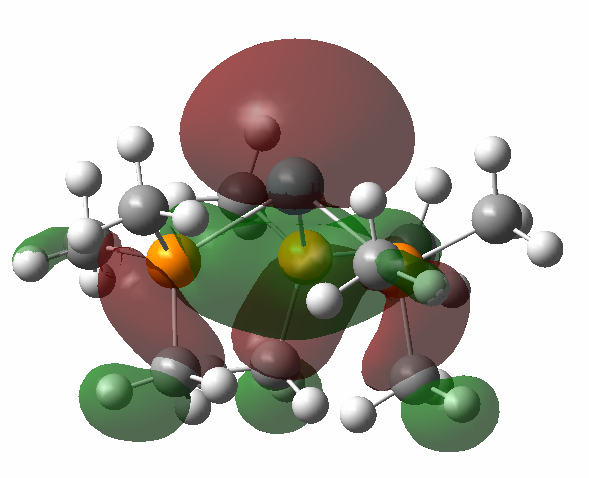 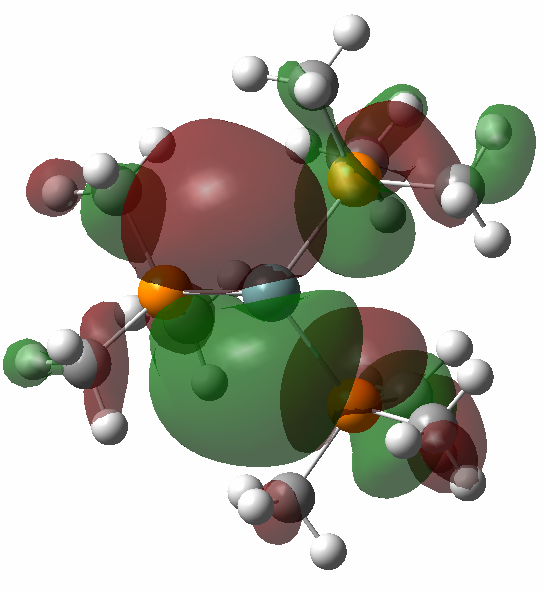 HOMO-1 (-15.18 eV)LUMO+1 (-7.98 eV)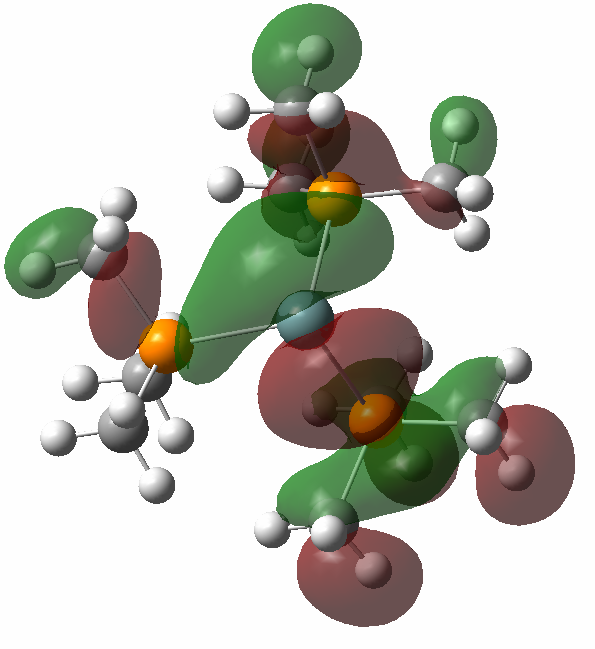 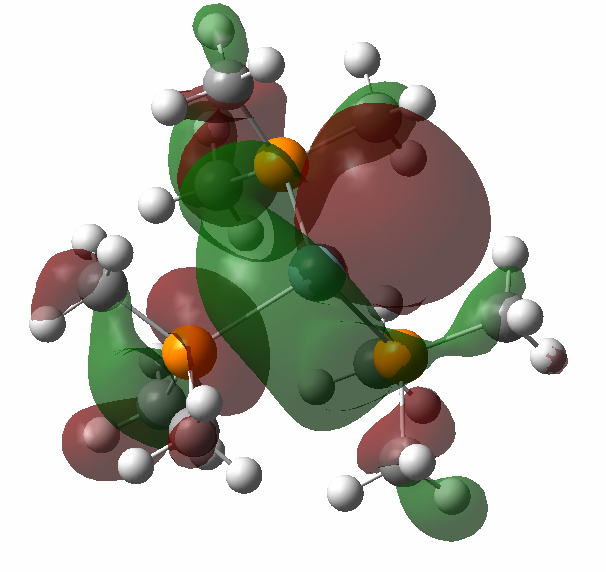 ΔE eV 
(kJ/mol) Average change in natural population analysis (NPA) charge on M, E, C, H centresAverage bond lengths (Å) and angles () of [M(EX3)3]2+Ge2+ + 3 PMe3    →  [Ge(PMe3)3]2+-14.19  (-1369) Ge2+: -1.84 
P: +0.282 
C: -0.012
H: +0.041Ge-P = 2.455
P-C = 1.826
P-Ge-P = 96.44Ge2+ + 3 AsMe3  →   [Ge(AsMe3)3]2+-13.48  (-1300)Ge2+: -1.79
As: +0.217
C: +0.016
H: +0.037Ge-As = 2.561
As-C = 1.950
As-Ge-As = 94.637